Исковое заявление о восстановлении на работеИсковое заявление о восстановлении на работе и взыскании заработной платы и морального вреда за незаконное удержание ее выплаты________________________________

Истец: __________________________
адрес: __________Ответчик: Общество с ограниченной ответственностью «_________________»
адрес: ________________________Исковое заявление 
о восстановлении на работе и взыскании заработной платы
и морального вреда за незаконное удержание ее выплаты
В ООО «_________» я работал с __________года (приказ № ____ от ___________ года) по ___________ года (приказ № _ от ___________ года), был уволен с должности ___________.
______________ года я уволился из ООО «__________» по собственному желанию. 
Увольнение считаю незаконным по следующим основаниям. В соответствии с приказом я уволен по собственному желанию, однако со стороны работодателя было оказано моральное давление и я вынужден был написать заявление об увольнении.
В связи с незаконностью увольнения считаю, что ООО «___________» должен выплатить мне заработную плату за все время вынужденного прогула со дня увольнения до дня восстановления на работе из расчета среднемесячного заработка __________ руб., что подтверждается справкой из бухгалтерии.
Незаконные действия руководителя ООО «__________» причинили мне нравственные страдания, которые должны быть компенсированы в соответствии со ст. ст. 237 и 394 Трудового кодекса Российской Федерации. Моральный вред оценивается мной в сумме ________ руб.
Кроме того, директор «___________» даже не учел, что у меня никогда не было дисциплинарных взысканий и нарушений трудовой дисциплины.
При увольнении со мной не был произведен расчет полностью, была выплачена заработная плата частично. 
Мое обращение к руководству ООО «____________» о выплате задолженности по заработной плате закончилось безрезультатно. 
До настоящего времени со мной не произведен расчет суммы заработной платы за отработанный ____________ года.
Задолженность по выплате заработной платы составляет – ________ рубль. 
Указанные действия администрации ООО «__________» нанесли мне моральный вред, выразившийся в чувстве несправедливости, обиды. Моя зарплата является единственным источником существования для меня и моей семьи, поэтому ее невыплата резко отразилась на моем достатке, доставила множество неудобств. 
На основании вышеизложенного, руководствуясь ст. ст. 237, 394 Трудового кодекса Российской Федерации, ст. ст. 131, 132 Гражданского процессуального кодекса Российской Федерации,,П Р О Ш У:1. Обязать ООО «___________» восстановить меня в должности диспетчера.
2. 2. Взыскать с ООО «___________» в мою пользу заработную плату за дни вынужденного прогула с "_____" ___________ _____ г.
3. Взыскать с ООО «_____________» в мою пользу в качестве компенсации морального вреда сумму __________ рублей (________________) рублей.
.Приложение:1. Копия искового заявления.
2. Справка из бухгалтерии.
3. Копия последнего листа из трудовой книжки.
«____»__________  20__ года ________ _________ВНИМАНИЕ! Бесплатно скачивая документы с сайта Суд.Гуру, Вы дополнительно получаете возможность на  бесплатную юридическую консультацию!  Всего 3 минуты вашего времени:Достаточно набрать в браузере http://sud.guru/, задать свой вопрос в окошке на страницах сайта и наш специалист сам перезвонит вам и предложит законное решение проблемы!Странно... А почему бесплатно? Все просто:Чем качественней и чаще мы отвечаем на вопросы, тем больше у нас рекламодателей. Грубо говоря, наши рекламодатели платят нам за то, что мы помогаем вам! Пробуйте и рассказывайте другим!
*** P.S. Перед печатью документа данный текст можно удалить..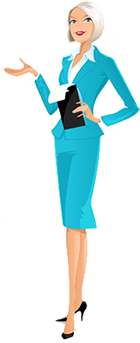 